Министерство образования и науки Калужской области Государственное бюджетное учреждение Калужской области«Учебно-методический центр военно-патриотического воспитания и подготовки граждан к военной службе»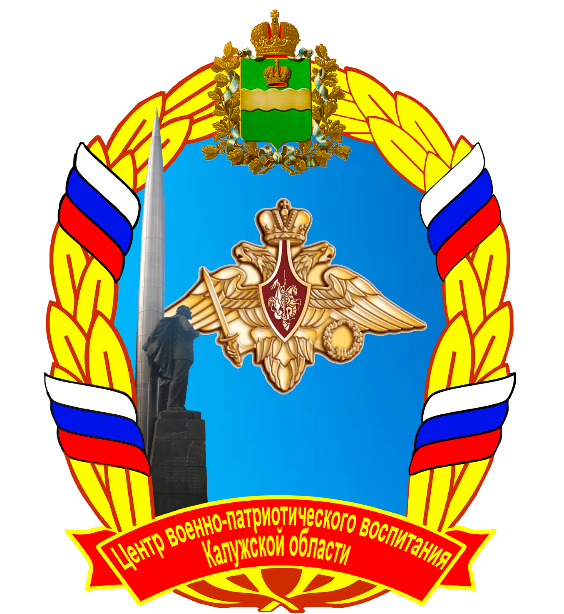 Регламент проведения регионального конкурса поделок «Военная техника», посвященного дню Победы советского народа в Великой Отечественной войне 1941-1945ггКалуга-2019Общие положенияНастоящий регламент определяет порядок организации и проведения регионального конкурса поделок «Военная техника», посвященного дню Победы советского народа в Великой Отечественной войне 1941-1945гг (далее - Конкурс).Конкурс призван всемерно способствовать развитию культурно-досуговой работы, воспитанию у граждан страны, включая военнослужащих и членов их семей, чувств чести, достоинства и профессиональной гордости за Вооруженные Силы Российской Федерации, активизации пропаганды лучших армейских и флотских традиций.Конкурс проводится в два этапа:первый этап с 11.03.2019 по 28.04.2019 - представление участниками Конкурса работ для участия в Конкурсе;второй этап с 29.04.2019 по 30.04.2019 - определение победителей Конкурса и награждение.Организация и проведение КонкурсаОрганизатором Конкурса является ГБУ КО «УМЦ ВПВ».Контроль и определение победителей осуществляет организационный комитет (далее – Оргкомитет).Оргкомитет в установленном порядке:обеспечивает организационное и информационное сопровождение Конкурса;формирует состав жюри, протоколы заседаний жюри, правила проведения Конкурса, критерии оценки работ.Жюри КонкурсаНа членов жюри Конкурса возлагаются следующие задачи:оценка представленных участниками Конкурса работ;определение победителей Конкурса и распределение призовых мест.Работы участников Конкурса оцениваются по утвержденным критериям по пятибалльной системе каждым членом жюри. Оценки работ участников Конкурса отражаются в протоколах, по которым определяется суммарное количество баллов для каждого участника Конкурса.Победителем Конкурса признается участник Конкурса, набравший наибольшее количество баллов. В случае получения в финале Конкурса двумя участниками равного количества голосов, победитель Конкурса определяется по решению председателя жюри.Участники КонкурсаУчастниками Конкурса могут быть дети и молодежь от 7 до 30 лет включительно.Требования, предъявляемые к участникам КонкурсаПредставляемые на Конкурс работы доставляются участниками лично или почтовым отправлением по адресу: 248009, г. Калуга, ул. Платова, д. 6а, ГБУ КО «УМЦ ВПВ» (с пометкой «Военная техника»).Количество поданных работ от одного автора не ограничено.Работы, направленные на конкурс, сопровождаются заявкой по установленной форме (Приложение №1). Заявка прилагается к работе, копия заявки в формате Word направляется на электронную почту omo.kaluga.patriot@mail.ru. Работы должны быть оформлены и полностью готовы к экспонированию. К работе должен быть прикреплен творческий паспорт по установленной форме:Работы могут быть выполнены в любых прикладных техниках, кроме живописи: аппликации, вышитые картины, макеты, поделки из дерева, картона и др., выполненные участниками собственноручно с использованием различных материалов. Использование готовых комплектов деталей НЕ ДОПУСКАЕТСЯ!К участию в Конкурсе допускаются авторы, приславшие работы по адресу: 248009, Калуга, ул. Платова, д. 6А не позднее 28 апреля 2019 г. Представленные на Конкурс работы не возвращаются авторам и не рецензируются. Организаторы Конкурса оставляют за собой право на публикацию, экспонирование, использование целиком или фрагментарно в объектах рекламы, печатной продукции и пр. творческих работ, предоставленных на Конкурс для достижений целей Конкурса с соблюдением неимущественных прав авторов.Работы, поступившие позднее оговоренного срока, участия в Конкурсе не принимают.Требования, предъявляемые к работам участников КонкурсаК требованиям, предъявляемым к работам участников Конкурса, относятся:соответствие тематике Конкурса;мастерство и качество исполнения;оригинальность идеи;общее эстетическое впечатление.В работах участников Конкурса не допускается использование коммерческой и политической рекламы, непристойных и оскорбительных образов, сравнений и выражений, в том числе в отношении пола, расы, национальности, религии, профессии, социальной категории, возраста, официальных государственных и религиозных символов, объектов культурного наследия, пропаганда и публичное демонстрирование нацистской атрибутики или символики, сходных с нацистской атрибутикой или символики запрещенных в Российской Федерации организаций, унижение чести и достоинства других лиц.Награждение участников КонкурсаКонкурс проводится в четырех возрастных категориях: 1 возрастная группа - от 7 до 13 лет (включительно);2 возрастная группа – от 14 до 18 лет (включительно);3 возрастная группа – от 19 до 23 лет (включительно);4 возрастная группа – от 24 до 30 (включительно).В каждой возрастной категории:присуждаются первое, второе и третье призовые места;победитель Конкурса удостаивается гран-при Конкурса с вручением диплома первой степени и сувенира;участники Конкурса, занявшие призовые места (2-е и 3-е), награждаются дипломами второй и третьей степеней.Уведомления о результатах Конкурса размещаются на сайте ГБУ КО «УМЦ ВПВ» в разделе «Конкурсы» в течение десяти дней с момента подписания протокола заседания жюри. Контактная почта Центра patriot.kaluga@mail.ru. О дате и времени проведения торжественной церемонии награждения призеры Конкурса оповещаются заблаговременно.Авторские праваУчастник Конкурса дает организаторам Конкурса права на:обработку своих персональных данных;фото- и видеосъемку работ для создания видео- и печатной продукции в целях популяризации Конкурса.Контактная информацияКоординатор Конкурса: Леонтьев Ярослав Юрьевич, тел. 8 (4842) 27-76-81, 8 (958) 188-35-18, адрес электронной почты: omo.patriot.kaluga@mail.ru.  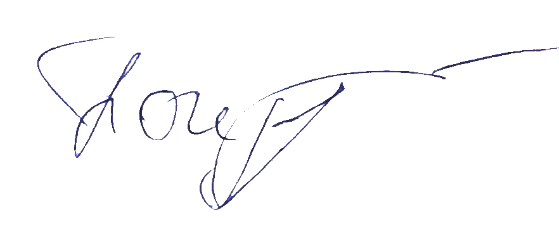 Директор ГБУ КО «УМЦ ВПВ»						А.В. Погудин Приложение №1Название работыФИО автора/авторовВозрастНазвание образовательной организации (организации дополнительного образованияНазвание кружка (студии, творческого объединения, юнармейского отряда), если школа - классФИО педагога/руководителя кружка/отрядаПолное наименование образовательного учреждения, контактный телефонОбщее количество участников№ФИО автора работы, возраст (указать сколько полных лет)ВозрастнаягруппаКоличество заявленных работОбщее количество работ12345